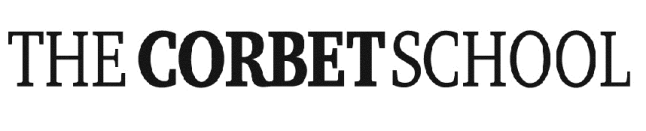 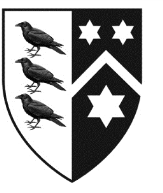 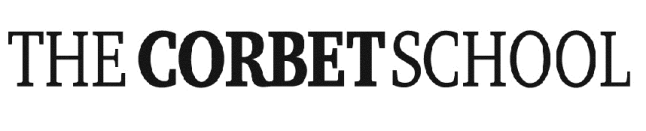 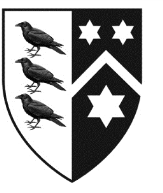 Eyton Lane, Baschurch, Shrewsbury SY4 2AXVacancy for Co-opted GovernorWould you be interested in being a school governor?The Corbet School currently has vacancy for a Co-opted Governor and would be interested in hearing from anyone who would like to make a contribution by joining the Governing Body. We would particularly be pleased to hear from someone with a background in audit, finance, human resources or marketing. The Corbet School has an excellent reputation and is consistently one of the best performing secondary schools in Shropshire. The Governors work closely with the Head teacher and his management team to help improve school performance.Informal enquiries can be made via the Clerk to the Governors, Mrs Jane Davies on 01939 260296 email: davies.j@corbet.shropshire.sch.uk